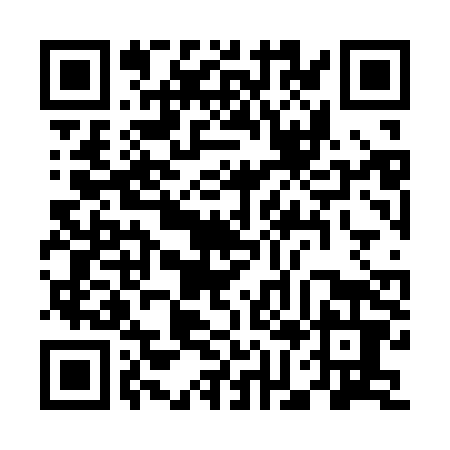 Prayer times for Engelhartstetten, AustriaWed 1 May 2024 - Fri 31 May 2024High Latitude Method: Angle Based RulePrayer Calculation Method: Muslim World LeagueAsar Calculation Method: ShafiPrayer times provided by https://www.salahtimes.comDateDayFajrSunriseDhuhrAsrMaghribIsha1Wed3:235:3312:504:498:0710:082Thu3:205:3212:494:508:0810:103Fri3:185:3012:494:508:0910:134Sat3:155:2912:494:518:1110:155Sun3:125:2712:494:518:1210:176Mon3:105:2512:494:528:1410:207Tue3:075:2412:494:528:1510:228Wed3:045:2212:494:538:1610:259Thu3:025:2112:494:538:1810:2710Fri2:595:2012:494:548:1910:3011Sat2:565:1812:494:548:2010:3212Sun2:535:1712:494:558:2210:3513Mon2:515:1512:494:558:2310:3714Tue2:485:1412:494:568:2410:4015Wed2:455:1312:494:568:2610:4216Thu2:435:1212:494:578:2710:4517Fri2:405:1012:494:578:2810:4718Sat2:375:0912:494:588:3010:5019Sun2:345:0812:494:588:3110:5220Mon2:325:0712:494:598:3210:5521Tue2:325:0612:494:598:3310:5722Wed2:325:0512:495:008:3410:5923Thu2:315:0412:495:008:3611:0024Fri2:315:0312:495:018:3711:0025Sat2:315:0212:505:018:3811:0126Sun2:305:0112:505:018:3911:0127Mon2:305:0012:505:028:4011:0228Tue2:304:5912:505:028:4111:0229Wed2:304:5812:505:038:4211:0330Thu2:294:5812:505:038:4311:0331Fri2:294:5712:505:048:4411:04